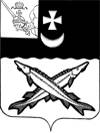              АДМИНИСТРАЦИЯ БЕЛОЗЕРСКОГО МУНИЦИПАЛЬНОГО РАЙОНА ВОЛОГОДСКОЙ ОБЛАСТИ                                       П О С Т А Н О В Л Е Н И Е       От 19.11.2019  № 557          В соответствии с Федеральными законами от 6 октября 2003 года №131-ФЗ «Об общих принципах организации местного самоуправления в Российской Федерации», от 8 ноября 2007 года №257-ФЗ «Об автомобильных дорогах и о дорожной деятельности в Российской Федерации и о внесении изменений в отдельные законодательные акты Российской Федерации»,  ПОСТАНОВЛЯЮ:        1.Утвердить порядок содержания и ремонта автомобильных дорог общего пользования местного значения Белозерского муниципального района и сельских поселений района(прилагается).        2.Настоящее постановление вступает в силу после его официального опубликования в районной газете «Белозерье» и подлежит размещению на официальном сайте Белозерского  муниципального  района  в  информационно-телекоммуникационной сети  «Интернет».              Руководитель администрации района:                        Д.А. Соловьев                                                                             Приложение к постановлению                                                                              администрации района                                                                             от 19.11.2019 № 557                                                       ПОРЯДОК                     СОДЕРЖАНИЯ И РЕМОНТА АВТОМОБИЛЬНЫХ        ДОРОГ ОБЩЕГО ПОЛЬЗОВАНИЯ  МЕСТНОГО ЗНАЧЕНИЯ                      БЕЛОЗЕРСКОГО МУНИЦИПАЛЬНОГО РАЙОНА И                                 СЕЛЬСКИХ ПОСЕЛЕНИЙ РАЙОНАI. Общие положения1.1. Настоящий порядок содержания и ремонта автомобильных дорог общего пользования местного значения Белозерского муниципального района (далее - Порядок) определяет процедуру организации и проведения работ по восстановлению транспортно-эксплуатационных характеристик автомобильных дорог общего пользования местного значения Белозерского муниципального района и сельских поселений района (далее -автомобильные дороги), при выполнении которых не затрагиваются конструктивные и иные характеристики надежности и безопасности автомобильных дорог (далее - ремонт автомобильных дорог), работ по поддержанию надлежащеготехнического состояния автомобильных дорог, оценке их технического состояния, а также по организации и обеспечению безопасности дорожного движения (далее -содержание автомобильных дорог).1.2. В настоящем Порядке используются следующие основные понятия:- автомобильная дорога - объект транспортной инфраструктуры,предназначенный для движения транспортных средств и включающий в себя земельные участки в границах полосы отвода автомобильной дороги и расположенные на них или под ними конструктивные элементы (дорожное полотно, дорожное покрытие и подобные элементы) и дорожные сооружения, являющиеся ее технологической частью, - защитные дорожные сооружения, искусственные дорожные сооружения, производственные объекты, элементы обустройства автомобильных дорог;- ремонт автомобильной дороги - комплекс работ по восстановлениютранспортно-эксплуатационных характеристик автомобильной дороги, при выполнении которых не затрагиваются конструктивные и иные характеристики надежности и безопасности автомобильной дороги;- содержание автомобильной дороги - комплекс работ по поддержаниюнадлежащего технического состояния автомобильной дороги, оценке еетехнического состояния, а также по организации и обеспечению безопасности дорожного движения.II. Основные мероприятия по организации и проведению работпо содержанию и ремонту автомобильных дорог2.1. Ремонт автомобильных дорог и содержание автомобильных дорогвключают в себя следующие мероприятия:а) оценка технического состояния автомобильных дорог;б) разработка проектов работ по ремонту и содержанию автомобильных дорог(далее - проекты) или сметных расчетов стоимости ремонта и содержания автомобильных дорог (далее - сметные расчеты);в) проведение ремонта и содержание автомобильных дорог;г) приемка результатов, выполненных подрядными организациями работ по ремонту и содержанию автомобильных дорог.2.2. Организация мероприятий по содержанию и ремонту автомобильных дорог осуществляется администрацией Белозерского муниципального района.2.3. В целях осуществления мероприятий по содержанию и ремонтуавтомобильных дорог в установленном законодательством Российской Федерации порядке могут привлекаться подрядные организации.III. Оценка технического состояния автомобильных дорог, разработка проектов или сметных расчетов3.1. Оценка технического состояния автомобильных дорог проводитсяадминистрацией Белозерского муниципального района или уполномоченным структурным подразделением администрации Белозерского  муниципального района в соответствии с порядком проведения оценки технического состояния автомобильных дорог, утвержденным приказом Министерства транспорта Российской Федерации от 27.08.2009 N 150. Результаты оценки технического состояния автомобильных дорог оформляются актом осмотра, в котором отражаются выявленные недостатки автомобильной дороги и мероприятия по их устранению.3.2. По результатам оценки технического состояния автомобильных дорог и в соответствии с проектами организации дорожного движения, а также с учетом анализа аварийности администрация Белозерского  муниципального района формирует и утверждает планы разработки проектов и сметных расчетов.3.3. В соответствии с утвержденными планами разработки проектов и сметных расчетов администрация Белозерского муниципального района  осуществляет разработку проектов и сметных расчетов.3.4. Проекты или сметные расчеты разрабатываются в соответствии сКлассификацией работ по капитальному ремонту, ремонту и содержаниюавтомобильных дорог, утвержденной приказом Министерства транспортаРоссийской Федерации от 16.11.2012 N 402.3.5. При разработке сметных расчетов в первую очередь учитываетсявыполнение следующих видов работ:а) проведение работ, влияющих на безопасность дорожного движения, в том числе: восстановление и замена элементов удерживающих ограждений, светофорных объектов, дорожных знаков, уборка посторонних предметов с проезжей части, уборка снега и борьба с зимней скользкостью, ямочный ремонт покрытий;б) проведение работ, влияющих на срок службы элементов автомобильной дороги и входящих в ее состав искусственных дорожных сооружений, в том числе восстановление обочин, откосов земляного полотна, элементов водоотвода, приведение полосы отвода автомобильной дороги в нормативное состояние;в) показатели численности населения, постоянно проживающего в населенном пункте;г) интенсивность движения транспортных средств и наличие проходящихпассажирских и школьных маршрутов.IV. Ремонт и содержание автомобильных дорог, приемка результатов, выполненных подрядными организациями работ по ремонту и содержанию автомобильных дорог4.1. Ремонт автомобильных дорог осуществляется в соответствии стребованиями технических регламентов в целях поддержания бесперебойного движения транспортных средств по автомобильным дорогам и безопасных условий такого движения, а также обеспечения сохранности автомобильных дорог.4.2. В случае проведения работ по ремонту автомобильных дорог:а) выполняются работы по содержанию участков автомобильных дорог или их отдельных элементов, находящихся в стадии ремонта, а также участков временных дорог, подъездов, съездов, объездов, используемых для организации движения транспортных средств в зоне проведения работ.б)организуется движение транспортных средств в зоне проведения работ в соответствии со схемами.4.3. Содержание автомобильных дорог осуществляется в соответствии стребованиями технических регламентов в целях обеспечения сохранностиавтомобильных дорог, а также организации дорожного движения, в том числе посредством поддержания бесперебойного движения транспортных средств по автомобильным дорогам и безопасных условий такого движения.4.4. В случае проведения работ по содержанию автомобильных дорог привозникновении на автомобильной дороге препятствий для движения транспортных средств в результате обстоятельств непреодолимой силы в целях обеспечения безопасности дорожного движения обеспечивается принятие незамедлительных мер по организации дорожного движения или временному ограничению либо прекращению движения транспортных средств.4.5. Работы по капитальному ремонту, ремонту и содержанию автомобильных дорог проводятся в сроки, установленные в соответствии с требованиями технических регламентов. В случае отсутствия технических регламентов выполнение работ проводится в соответствии с требованиями государственных стандартов.4.6. Приемка результатов выполненных подрядными организациями работ по ремонту и (или) содержанию автомобильных дорог осуществляетсяадминистрацией Белозерского муниципального района в соответствии с условиями заключенного муниципального контракта на их выполнение.V. Финансирование работ по содержанию и ремонту автомобильных дорог.5.1. Финансовое обеспечение расходов по содержанию и ремонтуавтомобильных дорог осуществляется в пределах ассигнований, предусмотренных в районном бюджете.Об утверждении порядка содержания и ремонта автомобильных дорог общего пользования местного значения Белозерского муниципального района и сельских поселений района 